                                                                                               «Утверждаю»                                                                                                     Директор школы ГБОУ СО «Екатеринбургская школа-интернат «Эверест»______________Е.А.Сальникова«____» мая 2020 г. Положениео проведении онлайн-конкурса  «Память и слава Героям войны», посвященного 75-летию Победы в Великой Отечественной войне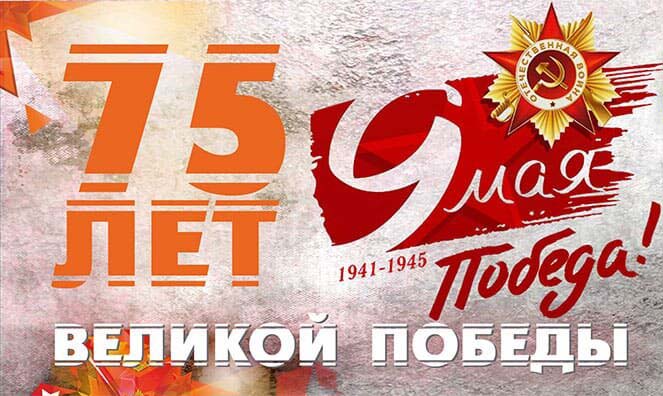 I. Общие положенияНастоящее Положение определяет порядок и регламент проведения конкурса творческих работ «Память и слава Героям войны» (далее - Конкурс). Предметом Конкурса являются творческие работы, выполненные обучающимися 0-11 классов самостоятельно или совместно с родителями и педагогами.II. Цели и задачи конкурсаВоспитание чуткого, доброго и уважительного отношения к ветеранам, к нашим предкам, победившим в страшной войне и преодолевшим все тяготы сурового военного времени;Формирование интереса к изучению прошлого своей семьи и значения подвигов предков для будущего нашей страны;Воспитание чувства патриотизма и гордости за историческое прошлое своей Родины; Содействие развитию интеллектуально-творческого потенциала личности ребенка;Воспитание в детях любви к творчеству, красоте, искусству;Воспитание художественно-эстетического отношения к искусству;Приобщение детей к культурным ценностям;Стимулирование познавательных интересов ребёнка;Развитие художественно-изобразительных способностей.III. Участники конкурсаНа Конкурс  принимаются коллективные, семейные и индивидуальные работы. Возраст участников не ограничен. При изготовлении творческих работ обучающихся допускается участие родителей.IV. Номинации конкурса «Подарок ветерану» (на конкурс принимаются фотографии поделок, сделанных своими руками, которые будут подарены ветеранам Великой Отечественной войны)«Открытка ветерану» (на конкурс принимаются фото или скан-копии открыток, выполненные своими руками в любой технике) «Изобразительное искусство» (на конкурс принимаются фото или скан-копии рисунков на тему ВОВ и Победы)«Рисунок в нетрадиционной технике» (принимаются фото рисунков в различных техниках исполнения: ладошками, пальчиками, нитками, трафаретами и др.)«Солдатская каша» (на конкурс принимаются фотографии детей в процессе варки или уже с готовой кашей на столе)V. Требования к работамНа Конкурс принимаются работы, соответствующие тематике КонкурсаПоделки, соответствующие следующим требованиям: техника исполнения любая; оригинальное композиционное решение, цветовая и смысловая выразительность; оригинальность раскрытия темы конкурса;Каждая работа сопровождается информационным файлом, который должен содержать:1) название работы;2) технику исполнения;3) фамилию, имя автора или авторов, возраст;4) фамилию, имя, отчество руководителя (при наличии).Прием работ -  с 6 мая 2020 года по 12 мая 2020 года включительно  на адрес эл.почты everest.distant@yandex.ru В теме письма указывать «На конкурс «Память и слава героям войны» VI. Оценивание конкурсных работТворческое мастерство участников оценивается по следующими критериями:1) соответствие творческой работы теме Конкурса и предъявляемым требованиям;2) творческий подход к исполнению (оформление);3) качество и художественный уровень исполнения. VII. Поощрение победителей КонкурсаПо итогам конкурса жюри определяет победителей Конкурса по номинациям. Победители награждаются дипломами. Итоги будут подводиться в период с 13 мая 2020 года по 15 мая 2020 годаVIII. Организаторы и жюри конкурсаКостыгова Н.Г., учитель ИЗОВялкова О.Б., учитель технологииХаритонова О.Г., учитель ручного труда